Submit form to the CSPB Western Regional Director, David Bird, as a pdf document by e-mail to dbird@mtroyal.ca, Department of Biology, Mount Royal UniversityApplication Deadline: Friday, April 15, 2019.                        Version française est ci-dessousVersion française est ci-dessousVersion française est ci-dessousVersion française est ci-dessousVersion française est ci-dessousVersion française est ci-dessousVersion française est ci-dessousVersion française est ci-dessousVersion française est ci-dessousVersion française est ci-dessousVersion française est ci-dessous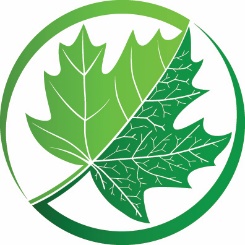 Canadian Society of Plant BiologistsGeorge H. Duff Student & Post-Doc Travel Bursary ApplicationCanadian Society of Plant BiologistsGeorge H. Duff Student & Post-Doc Travel Bursary ApplicationCanadian Society of Plant BiologistsGeorge H. Duff Student & Post-Doc Travel Bursary ApplicationCanadian Society of Plant BiologistsGeorge H. Duff Student & Post-Doc Travel Bursary ApplicationCanadian Society of Plant BiologistsGeorge H. Duff Student & Post-Doc Travel Bursary ApplicationCanadian Society of Plant BiologistsGeorge H. Duff Student & Post-Doc Travel Bursary ApplicationCanadian Society of Plant BiologistsGeorge H. Duff Student & Post-Doc Travel Bursary ApplicationCanadian Society of Plant BiologistsGeorge H. Duff Student & Post-Doc Travel Bursary ApplicationCanadian Society of Plant BiologistsGeorge H. Duff Student & Post-Doc Travel Bursary ApplicationThis bursary is intended to help students and post-doctoral fellows to travel to Guelph, Ontario, to attend Plant Canada 2019 (http://www.cspb-scbv.ca/PlantCanada2019/), a joint meeting of the Federation of Canadian Plant Science Societies, including the CSPB/SCBV, July 7-10, 2019.This bursary is intended to help students and post-doctoral fellows to travel to Guelph, Ontario, to attend Plant Canada 2019 (http://www.cspb-scbv.ca/PlantCanada2019/), a joint meeting of the Federation of Canadian Plant Science Societies, including the CSPB/SCBV, July 7-10, 2019.This bursary is intended to help students and post-doctoral fellows to travel to Guelph, Ontario, to attend Plant Canada 2019 (http://www.cspb-scbv.ca/PlantCanada2019/), a joint meeting of the Federation of Canadian Plant Science Societies, including the CSPB/SCBV, July 7-10, 2019.This bursary is intended to help students and post-doctoral fellows to travel to Guelph, Ontario, to attend Plant Canada 2019 (http://www.cspb-scbv.ca/PlantCanada2019/), a joint meeting of the Federation of Canadian Plant Science Societies, including the CSPB/SCBV, July 7-10, 2019.This bursary is intended to help students and post-doctoral fellows to travel to Guelph, Ontario, to attend Plant Canada 2019 (http://www.cspb-scbv.ca/PlantCanada2019/), a joint meeting of the Federation of Canadian Plant Science Societies, including the CSPB/SCBV, July 7-10, 2019.This bursary is intended to help students and post-doctoral fellows to travel to Guelph, Ontario, to attend Plant Canada 2019 (http://www.cspb-scbv.ca/PlantCanada2019/), a joint meeting of the Federation of Canadian Plant Science Societies, including the CSPB/SCBV, July 7-10, 2019.This bursary is intended to help students and post-doctoral fellows to travel to Guelph, Ontario, to attend Plant Canada 2019 (http://www.cspb-scbv.ca/PlantCanada2019/), a joint meeting of the Federation of Canadian Plant Science Societies, including the CSPB/SCBV, July 7-10, 2019.This bursary is intended to help students and post-doctoral fellows to travel to Guelph, Ontario, to attend Plant Canada 2019 (http://www.cspb-scbv.ca/PlantCanada2019/), a joint meeting of the Federation of Canadian Plant Science Societies, including the CSPB/SCBV, July 7-10, 2019.This bursary is intended to help students and post-doctoral fellows to travel to Guelph, Ontario, to attend Plant Canada 2019 (http://www.cspb-scbv.ca/PlantCanada2019/), a joint meeting of the Federation of Canadian Plant Science Societies, including the CSPB/SCBV, July 7-10, 2019.This bursary is intended to help students and post-doctoral fellows to travel to Guelph, Ontario, to attend Plant Canada 2019 (http://www.cspb-scbv.ca/PlantCanada2019/), a joint meeting of the Federation of Canadian Plant Science Societies, including the CSPB/SCBV, July 7-10, 2019.This bursary is intended to help students and post-doctoral fellows to travel to Guelph, Ontario, to attend Plant Canada 2019 (http://www.cspb-scbv.ca/PlantCanada2019/), a joint meeting of the Federation of Canadian Plant Science Societies, including the CSPB/SCBV, July 7-10, 2019.Eligibility:Applicants must be a current student or post-doctoral member of the CSPB working at a Canadian Institution or, if working at an institution outside of Canada, must also be a member in good standing for at least two consecutive years prior to applying. Applicants also must be attending and presenting their work (oral or poster) at the conference.Applicants must be a current student or post-doctoral member of the CSPB working at a Canadian Institution or, if working at an institution outside of Canada, must also be a member in good standing for at least two consecutive years prior to applying. Applicants also must be attending and presenting their work (oral or poster) at the conference.Applicants must be a current student or post-doctoral member of the CSPB working at a Canadian Institution or, if working at an institution outside of Canada, must also be a member in good standing for at least two consecutive years prior to applying. Applicants also must be attending and presenting their work (oral or poster) at the conference.Applicants must be a current student or post-doctoral member of the CSPB working at a Canadian Institution or, if working at an institution outside of Canada, must also be a member in good standing for at least two consecutive years prior to applying. Applicants also must be attending and presenting their work (oral or poster) at the conference.Applicants must be a current student or post-doctoral member of the CSPB working at a Canadian Institution or, if working at an institution outside of Canada, must also be a member in good standing for at least two consecutive years prior to applying. Applicants also must be attending and presenting their work (oral or poster) at the conference.Applicants must be a current student or post-doctoral member of the CSPB working at a Canadian Institution or, if working at an institution outside of Canada, must also be a member in good standing for at least two consecutive years prior to applying. Applicants also must be attending and presenting their work (oral or poster) at the conference.Applicants must be a current student or post-doctoral member of the CSPB working at a Canadian Institution or, if working at an institution outside of Canada, must also be a member in good standing for at least two consecutive years prior to applying. Applicants also must be attending and presenting their work (oral or poster) at the conference.Applicants must be a current student or post-doctoral member of the CSPB working at a Canadian Institution or, if working at an institution outside of Canada, must also be a member in good standing for at least two consecutive years prior to applying. Applicants also must be attending and presenting their work (oral or poster) at the conference.Applicants must be a current student or post-doctoral member of the CSPB working at a Canadian Institution or, if working at an institution outside of Canada, must also be a member in good standing for at least two consecutive years prior to applying. Applicants also must be attending and presenting their work (oral or poster) at the conference.Applicants must be a current student or post-doctoral member of the CSPB working at a Canadian Institution or, if working at an institution outside of Canada, must also be a member in good standing for at least two consecutive years prior to applying. Applicants also must be attending and presenting their work (oral or poster) at the conference.Amount:  Preference will be given to conference participants travelling the furthest and who are first authors on the work being presented.  The maximum individual award is $500.00.Preference will be given to conference participants travelling the furthest and who are first authors on the work being presented.  The maximum individual award is $500.00.Preference will be given to conference participants travelling the furthest and who are first authors on the work being presented.  The maximum individual award is $500.00.Preference will be given to conference participants travelling the furthest and who are first authors on the work being presented.  The maximum individual award is $500.00.Preference will be given to conference participants travelling the furthest and who are first authors on the work being presented.  The maximum individual award is $500.00.Preference will be given to conference participants travelling the furthest and who are first authors on the work being presented.  The maximum individual award is $500.00.Preference will be given to conference participants travelling the furthest and who are first authors on the work being presented.  The maximum individual award is $500.00.Preference will be given to conference participants travelling the furthest and who are first authors on the work being presented.  The maximum individual award is $500.00.Preference will be given to conference participants travelling the furthest and who are first authors on the work being presented.  The maximum individual award is $500.00.Preference will be given to conference participants travelling the furthest and who are first authors on the work being presented.  The maximum individual award is $500.00.SURNAMESURNAMEGIVEN NAMEGIVEN NAMEGIVEN NAMEGIVEN NAMEINSTITUTIONAL ADDRESS INSTITUTIONAL ADDRESS INSTITUTIONAL ADDRESS INSTITUTIONAL ADDRESS TELEPHONETELEPHONEEMAILEMAILESTIMATED TRAVEL COST ESTIMATED TRAVEL COST ESTIMATED TRAVEL COST ESTIMATED TRAVEL COST ESTIMATED TRAVEL COST ESTIMATED TRAVEL COST $$$$$Specify whether air or ground (train/bus/car) transportation: Specify whether air or ground (train/bus/car) transportation: Specify whether air or ground (train/bus/car) transportation: Specify whether air or ground (train/bus/car) transportation: Specify whether air or ground (train/bus/car) transportation: Specify whether air or ground (train/bus/car) transportation: ELIGIBILITY DECLARATIONELIGIBILITY DECLARATIONELIGIBILITY DECLARATIONELIGIBILITY DECLARATIONELIGIBILITY DECLARATIONELIGIBILITY DECLARATIONI am currently a (please mark the appropriate box: [  ] Undergraduate, [  ] MSc, [  ] PhD, [  ] PDF) member of the Canadian Society of Plant Biologists. I will give an oral or poster presentation entitled:I am currently a (please mark the appropriate box: [  ] Undergraduate, [  ] MSc, [  ] PhD, [  ] PDF) member of the Canadian Society of Plant Biologists. I will give an oral or poster presentation entitled:I am currently a (please mark the appropriate box: [  ] Undergraduate, [  ] MSc, [  ] PhD, [  ] PDF) member of the Canadian Society of Plant Biologists. I will give an oral or poster presentation entitled:I am currently a (please mark the appropriate box: [  ] Undergraduate, [  ] MSc, [  ] PhD, [  ] PDF) member of the Canadian Society of Plant Biologists. I will give an oral or poster presentation entitled:I am currently a (please mark the appropriate box: [  ] Undergraduate, [  ] MSc, [  ] PhD, [  ] PDF) member of the Canadian Society of Plant Biologists. I will give an oral or poster presentation entitled:I am currently a (please mark the appropriate box: [  ] Undergraduate, [  ] MSc, [  ] PhD, [  ] PDF) member of the Canadian Society of Plant Biologists. I will give an oral or poster presentation entitled:I am currently a (please mark the appropriate box: [  ] Undergraduate, [  ] MSc, [  ] PhD, [  ] PDF) member of the Canadian Society of Plant Biologists. I will give an oral or poster presentation entitled:I am currently a (please mark the appropriate box: [  ] Undergraduate, [  ] MSc, [  ] PhD, [  ] PDF) member of the Canadian Society of Plant Biologists. I will give an oral or poster presentation entitled:I am currently a (please mark the appropriate box: [  ] Undergraduate, [  ] MSc, [  ] PhD, [  ] PDF) member of the Canadian Society of Plant Biologists. I will give an oral or poster presentation entitled:I am currently a (please mark the appropriate box: [  ] Undergraduate, [  ] MSc, [  ] PhD, [  ] PDF) member of the Canadian Society of Plant Biologists. I will give an oral or poster presentation entitled:I am currently a (please mark the appropriate box: [  ] Undergraduate, [  ] MSc, [  ] PhD, [  ] PDF) member of the Canadian Society of Plant Biologists. I will give an oral or poster presentation entitled:and (co-)authored by:and (co-)authored by:and (co-)authored by:Applicant Signature  Applicant Signature  Applicant Signature  DateDateSupervisor SignatureSupervisor SignatureSupervisor SignatureSupervisor emailSupervisor emailSupervisor emailSociété canadienne de biologie végétaleFormulaire de demande de bourse de voyageGeorge H. Duff pour étudiants et post-doctorauxSociété canadienne de biologie végétaleFormulaire de demande de bourse de voyageGeorge H. Duff pour étudiants et post-doctorauxSociété canadienne de biologie végétaleFormulaire de demande de bourse de voyageGeorge H. Duff pour étudiants et post-doctorauxSociété canadienne de biologie végétaleFormulaire de demande de bourse de voyageGeorge H. Duff pour étudiants et post-doctorauxSociété canadienne de biologie végétaleFormulaire de demande de bourse de voyageGeorge H. Duff pour étudiants et post-doctorauxSociété canadienne de biologie végétaleFormulaire de demande de bourse de voyageGeorge H. Duff pour étudiants et post-doctorauxSociété canadienne de biologie végétaleFormulaire de demande de bourse de voyageGeorge H. Duff pour étudiants et post-doctorauxSociété canadienne de biologie végétaleFormulaire de demande de bourse de voyageGeorge H. Duff pour étudiants et post-doctorauxSociété canadienne de biologie végétaleFormulaire de demande de bourse de voyageGeorge H. Duff pour étudiants et post-doctorauxSociété canadienne de biologie végétaleFormulaire de demande de bourse de voyageGeorge H. Duff pour étudiants et post-doctorauxCette bourse vise à aider les étudiant(e)s et les chercheurs postdoctoraux à se rendre à Guelph ON, afin de participer à Plant Canada 2019 (http://www.cspb-scbv.ca/PlantCanada2019/), une conférence conjointe de la Fédération canadienne des sociétés de phytologie, y compris le CSPB/SCBV, du 7 au 10, juillet 2019.Cette bourse vise à aider les étudiant(e)s et les chercheurs postdoctoraux à se rendre à Guelph ON, afin de participer à Plant Canada 2019 (http://www.cspb-scbv.ca/PlantCanada2019/), une conférence conjointe de la Fédération canadienne des sociétés de phytologie, y compris le CSPB/SCBV, du 7 au 10, juillet 2019.Cette bourse vise à aider les étudiant(e)s et les chercheurs postdoctoraux à se rendre à Guelph ON, afin de participer à Plant Canada 2019 (http://www.cspb-scbv.ca/PlantCanada2019/), une conférence conjointe de la Fédération canadienne des sociétés de phytologie, y compris le CSPB/SCBV, du 7 au 10, juillet 2019.Cette bourse vise à aider les étudiant(e)s et les chercheurs postdoctoraux à se rendre à Guelph ON, afin de participer à Plant Canada 2019 (http://www.cspb-scbv.ca/PlantCanada2019/), une conférence conjointe de la Fédération canadienne des sociétés de phytologie, y compris le CSPB/SCBV, du 7 au 10, juillet 2019.Cette bourse vise à aider les étudiant(e)s et les chercheurs postdoctoraux à se rendre à Guelph ON, afin de participer à Plant Canada 2019 (http://www.cspb-scbv.ca/PlantCanada2019/), une conférence conjointe de la Fédération canadienne des sociétés de phytologie, y compris le CSPB/SCBV, du 7 au 10, juillet 2019.Cette bourse vise à aider les étudiant(e)s et les chercheurs postdoctoraux à se rendre à Guelph ON, afin de participer à Plant Canada 2019 (http://www.cspb-scbv.ca/PlantCanada2019/), une conférence conjointe de la Fédération canadienne des sociétés de phytologie, y compris le CSPB/SCBV, du 7 au 10, juillet 2019.Cette bourse vise à aider les étudiant(e)s et les chercheurs postdoctoraux à se rendre à Guelph ON, afin de participer à Plant Canada 2019 (http://www.cspb-scbv.ca/PlantCanada2019/), une conférence conjointe de la Fédération canadienne des sociétés de phytologie, y compris le CSPB/SCBV, du 7 au 10, juillet 2019.Cette bourse vise à aider les étudiant(e)s et les chercheurs postdoctoraux à se rendre à Guelph ON, afin de participer à Plant Canada 2019 (http://www.cspb-scbv.ca/PlantCanada2019/), une conférence conjointe de la Fédération canadienne des sociétés de phytologie, y compris le CSPB/SCBV, du 7 au 10, juillet 2019.Cette bourse vise à aider les étudiant(e)s et les chercheurs postdoctoraux à se rendre à Guelph ON, afin de participer à Plant Canada 2019 (http://www.cspb-scbv.ca/PlantCanada2019/), une conférence conjointe de la Fédération canadienne des sociétés de phytologie, y compris le CSPB/SCBV, du 7 au 10, juillet 2019.Cette bourse vise à aider les étudiant(e)s et les chercheurs postdoctoraux à se rendre à Guelph ON, afin de participer à Plant Canada 2019 (http://www.cspb-scbv.ca/PlantCanada2019/), une conférence conjointe de la Fédération canadienne des sociétés de phytologie, y compris le CSPB/SCBV, du 7 au 10, juillet 2019.Cette bourse vise à aider les étudiant(e)s et les chercheurs postdoctoraux à se rendre à Guelph ON, afin de participer à Plant Canada 2019 (http://www.cspb-scbv.ca/PlantCanada2019/), une conférence conjointe de la Fédération canadienne des sociétés de phytologie, y compris le CSPB/SCBV, du 7 au 10, juillet 2019.Cette bourse vise à aider les étudiant(e)s et les chercheurs postdoctoraux à se rendre à Guelph ON, afin de participer à Plant Canada 2019 (http://www.cspb-scbv.ca/PlantCanada2019/), une conférence conjointe de la Fédération canadienne des sociétés de phytologie, y compris le CSPB/SCBV, du 7 au 10, juillet 2019.Critères d’admissibilité:Les candidats doivent être étudiants ou post-doctorants de la CSPB et travailler dans une institution canadienne ou, s'ils travaillent dans une institution à l'extérieur du Canada, être également membre en règle pendant au moins deux années consécutives avant de postuler. Les candidats doivent également présenter leurs travaux (présentation orale ou affiche).Les candidats doivent être étudiants ou post-doctorants de la CSPB et travailler dans une institution canadienne ou, s'ils travaillent dans une institution à l'extérieur du Canada, être également membre en règle pendant au moins deux années consécutives avant de postuler. Les candidats doivent également présenter leurs travaux (présentation orale ou affiche).Les candidats doivent être étudiants ou post-doctorants de la CSPB et travailler dans une institution canadienne ou, s'ils travaillent dans une institution à l'extérieur du Canada, être également membre en règle pendant au moins deux années consécutives avant de postuler. Les candidats doivent également présenter leurs travaux (présentation orale ou affiche).Les candidats doivent être étudiants ou post-doctorants de la CSPB et travailler dans une institution canadienne ou, s'ils travaillent dans une institution à l'extérieur du Canada, être également membre en règle pendant au moins deux années consécutives avant de postuler. Les candidats doivent également présenter leurs travaux (présentation orale ou affiche).Les candidats doivent être étudiants ou post-doctorants de la CSPB et travailler dans une institution canadienne ou, s'ils travaillent dans une institution à l'extérieur du Canada, être également membre en règle pendant au moins deux années consécutives avant de postuler. Les candidats doivent également présenter leurs travaux (présentation orale ou affiche).Les candidats doivent être étudiants ou post-doctorants de la CSPB et travailler dans une institution canadienne ou, s'ils travaillent dans une institution à l'extérieur du Canada, être également membre en règle pendant au moins deux années consécutives avant de postuler. Les candidats doivent également présenter leurs travaux (présentation orale ou affiche).Les candidats doivent être étudiants ou post-doctorants de la CSPB et travailler dans une institution canadienne ou, s'ils travaillent dans une institution à l'extérieur du Canada, être également membre en règle pendant au moins deux années consécutives avant de postuler. Les candidats doivent également présenter leurs travaux (présentation orale ou affiche).Les candidats doivent être étudiants ou post-doctorants de la CSPB et travailler dans une institution canadienne ou, s'ils travaillent dans une institution à l'extérieur du Canada, être également membre en règle pendant au moins deux années consécutives avant de postuler. Les candidats doivent également présenter leurs travaux (présentation orale ou affiche).Les candidats doivent être étudiants ou post-doctorants de la CSPB et travailler dans une institution canadienne ou, s'ils travaillent dans une institution à l'extérieur du Canada, être également membre en règle pendant au moins deux années consécutives avant de postuler. Les candidats doivent également présenter leurs travaux (présentation orale ou affiche).Les candidats doivent être étudiants ou post-doctorants de la CSPB et travailler dans une institution canadienne ou, s'ils travaillent dans une institution à l'extérieur du Canada, être également membre en règle pendant au moins deux années consécutives avant de postuler. Les candidats doivent également présenter leurs travaux (présentation orale ou affiche).Les candidats doivent être étudiants ou post-doctorants de la CSPB et travailler dans une institution canadienne ou, s'ils travaillent dans une institution à l'extérieur du Canada, être également membre en règle pendant au moins deux années consécutives avant de postuler. Les candidats doivent également présenter leurs travaux (présentation orale ou affiche).Critères de sélection:La préférence ira aux participants qui doivent parcourir de longues distances et qui sont l'auteur principal du travail présenté. Le montant maximal accordé est de 500.00$ par étudiant.La préférence ira aux participants qui doivent parcourir de longues distances et qui sont l'auteur principal du travail présenté. Le montant maximal accordé est de 500.00$ par étudiant.La préférence ira aux participants qui doivent parcourir de longues distances et qui sont l'auteur principal du travail présenté. Le montant maximal accordé est de 500.00$ par étudiant.La préférence ira aux participants qui doivent parcourir de longues distances et qui sont l'auteur principal du travail présenté. Le montant maximal accordé est de 500.00$ par étudiant.La préférence ira aux participants qui doivent parcourir de longues distances et qui sont l'auteur principal du travail présenté. Le montant maximal accordé est de 500.00$ par étudiant.La préférence ira aux participants qui doivent parcourir de longues distances et qui sont l'auteur principal du travail présenté. Le montant maximal accordé est de 500.00$ par étudiant.La préférence ira aux participants qui doivent parcourir de longues distances et qui sont l'auteur principal du travail présenté. Le montant maximal accordé est de 500.00$ par étudiant.La préférence ira aux participants qui doivent parcourir de longues distances et qui sont l'auteur principal du travail présenté. Le montant maximal accordé est de 500.00$ par étudiant.La préférence ira aux participants qui doivent parcourir de longues distances et qui sont l'auteur principal du travail présenté. Le montant maximal accordé est de 500.00$ par étudiant.La préférence ira aux participants qui doivent parcourir de longues distances et qui sont l'auteur principal du travail présenté. Le montant maximal accordé est de 500.00$ par étudiant.La préférence ira aux participants qui doivent parcourir de longues distances et qui sont l'auteur principal du travail présenté. Le montant maximal accordé est de 500.00$ par étudiant.NOM DE FAMILLENOM DE FAMILLEPRÉNOMPRÉNOMPRÉNOMPRÉNOMPRÉNOMADRESSE DE L’INSTITUTIONADRESSE DE L’INSTITUTIONADRESSE DE L’INSTITUTIONTÉLÉPHONETÉLÉPHONECOURRIELCOURRIELCOURRIELCOÛTS PRÉVUS POUR LE TRANSPORTCOÛTS PRÉVUS POUR LE TRANSPORTCOÛTS PRÉVUS POUR LE TRANSPORTCOÛTS PRÉVUS POUR LE TRANSPORTCOÛTS PRÉVUS POUR LE TRANSPORTCOÛTS PRÉVUS POUR LE TRANSPORT$$$$$$Spécifier transport aérien ou terrestre (train/bus/voiture):Spécifier transport aérien ou terrestre (train/bus/voiture):Spécifier transport aérien ou terrestre (train/bus/voiture):Spécifier transport aérien ou terrestre (train/bus/voiture):Spécifier transport aérien ou terrestre (train/bus/voiture):Spécifier transport aérien ou terrestre (train/bus/voiture):DÉCLARATION D’ADMISSIBILITÉDÉCLARATION D’ADMISSIBILITÉDÉCLARATION D’ADMISSIBILITÉDÉCLARATION D’ADMISSIBILITÉDÉCLARATION D’ADMISSIBILITÉDÉCLARATION D’ADMISSIBILITÉJe suis  membre actuel  de la Société canadienne de biologie végétale (veuillez cocher la case appropriée: [  ] BSc, [  ] MSc, [  ] PhD, [  ] chercheur postdoctoral(e)) membre de la Société canadienne de biologie végétale. Je présenterai une communication orale ou une affiche scientifique, intitulée: Je suis  membre actuel  de la Société canadienne de biologie végétale (veuillez cocher la case appropriée: [  ] BSc, [  ] MSc, [  ] PhD, [  ] chercheur postdoctoral(e)) membre de la Société canadienne de biologie végétale. Je présenterai une communication orale ou une affiche scientifique, intitulée: Je suis  membre actuel  de la Société canadienne de biologie végétale (veuillez cocher la case appropriée: [  ] BSc, [  ] MSc, [  ] PhD, [  ] chercheur postdoctoral(e)) membre de la Société canadienne de biologie végétale. Je présenterai une communication orale ou une affiche scientifique, intitulée: Je suis  membre actuel  de la Société canadienne de biologie végétale (veuillez cocher la case appropriée: [  ] BSc, [  ] MSc, [  ] PhD, [  ] chercheur postdoctoral(e)) membre de la Société canadienne de biologie végétale. Je présenterai une communication orale ou une affiche scientifique, intitulée: Je suis  membre actuel  de la Société canadienne de biologie végétale (veuillez cocher la case appropriée: [  ] BSc, [  ] MSc, [  ] PhD, [  ] chercheur postdoctoral(e)) membre de la Société canadienne de biologie végétale. Je présenterai une communication orale ou une affiche scientifique, intitulée: Je suis  membre actuel  de la Société canadienne de biologie végétale (veuillez cocher la case appropriée: [  ] BSc, [  ] MSc, [  ] PhD, [  ] chercheur postdoctoral(e)) membre de la Société canadienne de biologie végétale. Je présenterai une communication orale ou une affiche scientifique, intitulée: Je suis  membre actuel  de la Société canadienne de biologie végétale (veuillez cocher la case appropriée: [  ] BSc, [  ] MSc, [  ] PhD, [  ] chercheur postdoctoral(e)) membre de la Société canadienne de biologie végétale. Je présenterai une communication orale ou une affiche scientifique, intitulée: Je suis  membre actuel  de la Société canadienne de biologie végétale (veuillez cocher la case appropriée: [  ] BSc, [  ] MSc, [  ] PhD, [  ] chercheur postdoctoral(e)) membre de la Société canadienne de biologie végétale. Je présenterai une communication orale ou une affiche scientifique, intitulée: Je suis  membre actuel  de la Société canadienne de biologie végétale (veuillez cocher la case appropriée: [  ] BSc, [  ] MSc, [  ] PhD, [  ] chercheur postdoctoral(e)) membre de la Société canadienne de biologie végétale. Je présenterai une communication orale ou une affiche scientifique, intitulée: Je suis  membre actuel  de la Société canadienne de biologie végétale (veuillez cocher la case appropriée: [  ] BSc, [  ] MSc, [  ] PhD, [  ] chercheur postdoctoral(e)) membre de la Société canadienne de biologie végétale. Je présenterai une communication orale ou une affiche scientifique, intitulée: Je suis  membre actuel  de la Société canadienne de biologie végétale (veuillez cocher la case appropriée: [  ] BSc, [  ] MSc, [  ] PhD, [  ] chercheur postdoctoral(e)) membre de la Société canadienne de biologie végétale. Je présenterai une communication orale ou une affiche scientifique, intitulée: Je suis  membre actuel  de la Société canadienne de biologie végétale (veuillez cocher la case appropriée: [  ] BSc, [  ] MSc, [  ] PhD, [  ] chercheur postdoctoral(e)) membre de la Société canadienne de biologie végétale. Je présenterai une communication orale ou une affiche scientifique, intitulée: Les auteurs de la communication orale ou de l’affiche sont:Les auteurs de la communication orale ou de l’affiche sont:Les auteurs de la communication orale ou de l’affiche sont:Les auteurs de la communication orale ou de l’affiche sont:Les auteurs de la communication orale ou de l’affiche sont:Les auteurs de la communication orale ou de l’affiche sont:Les auteurs de la communication orale ou de l’affiche sont:Signature  du candidat(e)    Signature  du candidat(e)    Signature  du candidat(e)    Signature  du candidat(e)    DateDateSignature du directeur(trice)Signature du directeur(trice)Signature du directeur(trice)Signature du directeur(trice)Courriel du directeur(trice)Courriel du directeur(trice)Courriel du directeur(trice)Courriel du directeur(trice)Envoyer ce formulaire au directeur régional est, David Bird, sous forme de document PDF, par courriel dbird@mtroyal.ca, Department of Biology, Mount Royal University.Date limite de réception des demandes: le 15 avr, 2019.Envoyer ce formulaire au directeur régional est, David Bird, sous forme de document PDF, par courriel dbird@mtroyal.ca, Department of Biology, Mount Royal University.Date limite de réception des demandes: le 15 avr, 2019.Envoyer ce formulaire au directeur régional est, David Bird, sous forme de document PDF, par courriel dbird@mtroyal.ca, Department of Biology, Mount Royal University.Date limite de réception des demandes: le 15 avr, 2019.Envoyer ce formulaire au directeur régional est, David Bird, sous forme de document PDF, par courriel dbird@mtroyal.ca, Department of Biology, Mount Royal University.Date limite de réception des demandes: le 15 avr, 2019.Envoyer ce formulaire au directeur régional est, David Bird, sous forme de document PDF, par courriel dbird@mtroyal.ca, Department of Biology, Mount Royal University.Date limite de réception des demandes: le 15 avr, 2019.Envoyer ce formulaire au directeur régional est, David Bird, sous forme de document PDF, par courriel dbird@mtroyal.ca, Department of Biology, Mount Royal University.Date limite de réception des demandes: le 15 avr, 2019.Envoyer ce formulaire au directeur régional est, David Bird, sous forme de document PDF, par courriel dbird@mtroyal.ca, Department of Biology, Mount Royal University.Date limite de réception des demandes: le 15 avr, 2019.Envoyer ce formulaire au directeur régional est, David Bird, sous forme de document PDF, par courriel dbird@mtroyal.ca, Department of Biology, Mount Royal University.Date limite de réception des demandes: le 15 avr, 2019.Envoyer ce formulaire au directeur régional est, David Bird, sous forme de document PDF, par courriel dbird@mtroyal.ca, Department of Biology, Mount Royal University.Date limite de réception des demandes: le 15 avr, 2019.Envoyer ce formulaire au directeur régional est, David Bird, sous forme de document PDF, par courriel dbird@mtroyal.ca, Department of Biology, Mount Royal University.Date limite de réception des demandes: le 15 avr, 2019.Envoyer ce formulaire au directeur régional est, David Bird, sous forme de document PDF, par courriel dbird@mtroyal.ca, Department of Biology, Mount Royal University.Date limite de réception des demandes: le 15 avr, 2019.Envoyer ce formulaire au directeur régional est, David Bird, sous forme de document PDF, par courriel dbird@mtroyal.ca, Department of Biology, Mount Royal University.Date limite de réception des demandes: le 15 avr, 2019.